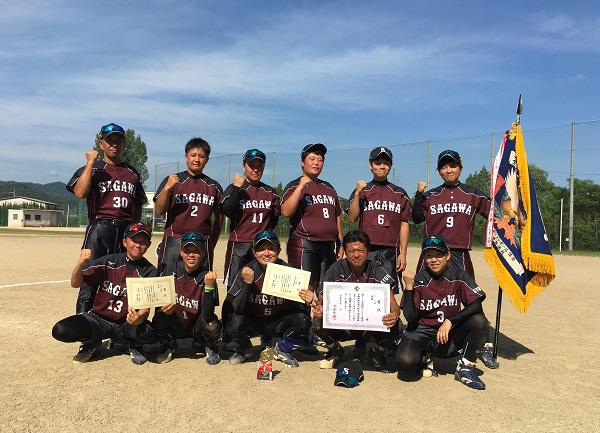 優勝：佐川急便京都ソフトボール部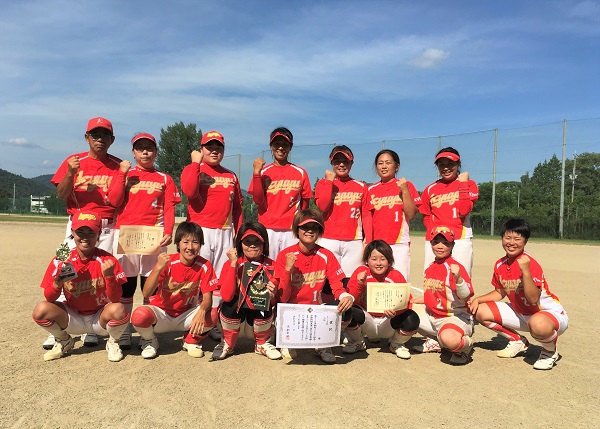 準優勝：球友クラブ